FORTSETZUNG MÄNGELRÜGE – TEIL 2Arbeitsauftrag 3Sie arbeiten bei der Firma Müller als Sachbearbeiter bzw. Sachbearbeiterin. Verfassen Sie bitte eine Mängelrüge per Mail (Ihre Mailadresse: Ihr Nachname@metall.mueller.at). Sie unterschreiben im Auftrag der Geschäftsleitung. Verwenden Sie dafür den Mailvordruck (siehe unten). Sachverhalt: Sie haben bei der Firma Giuliano Arbeitsmäntel bestellt (Bestellschein 881313) und diese sind am 24. April 20.. eingetroffen; laut Lieferschein Nr. 100301. Bei Überprüfung wurde festgestellt, dass die bestellten 5 Stück Arbeitsmäntel Modell „Top 3“ – Lieferschein Pos. Nr. 4 – in Größe 54 nicht die bestellte Farbe aufweisen. Bestellt wurden diese Mäntel in der Farbe hellgrau; geliefert wurden schwarze Mäntel mit gelben Aufschlägen und einer gelben Aufschrift.Es dürfte sich um eine Verwechslung handeln. Die bestellte Ware wird rasch benötigt. Fehllieferung geht noch heute unfrei zurück.Lieferant: Firma Giuliano GmbH, Berufsbekleidung, Josefstädter Straße 25, 1080 Wien, 
Tel: 01/405 78 18; Mailadresse: Berufsbekleidung@giuliano.comKunde: Müller Metallwarenerzeugung GmbH, Ternitzer Straße 10, 2630 Ternitz, 
Tel: 02630/371 88 0; Mailadresse: Metallwarenerzeugung@metall.mueller.at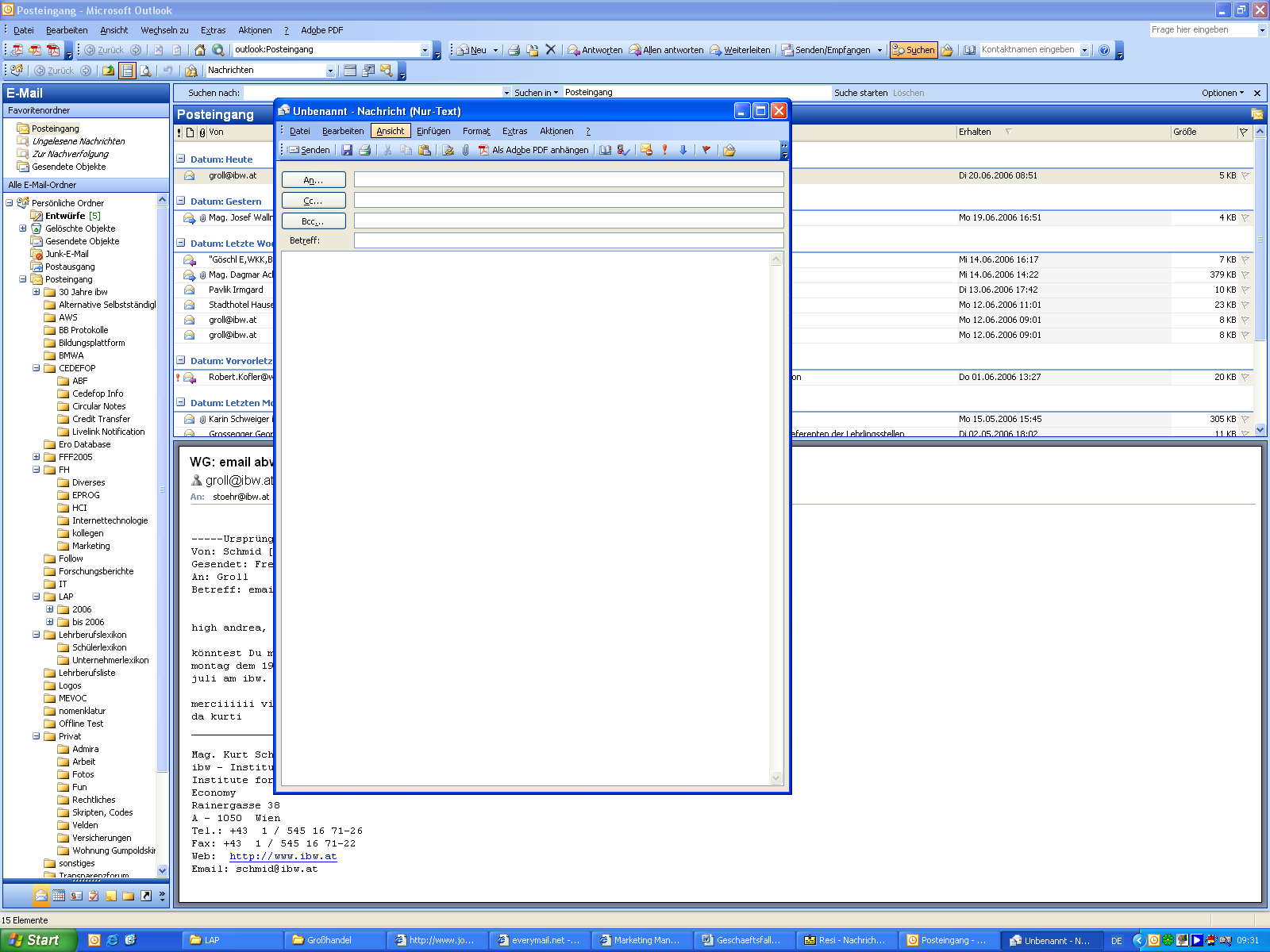 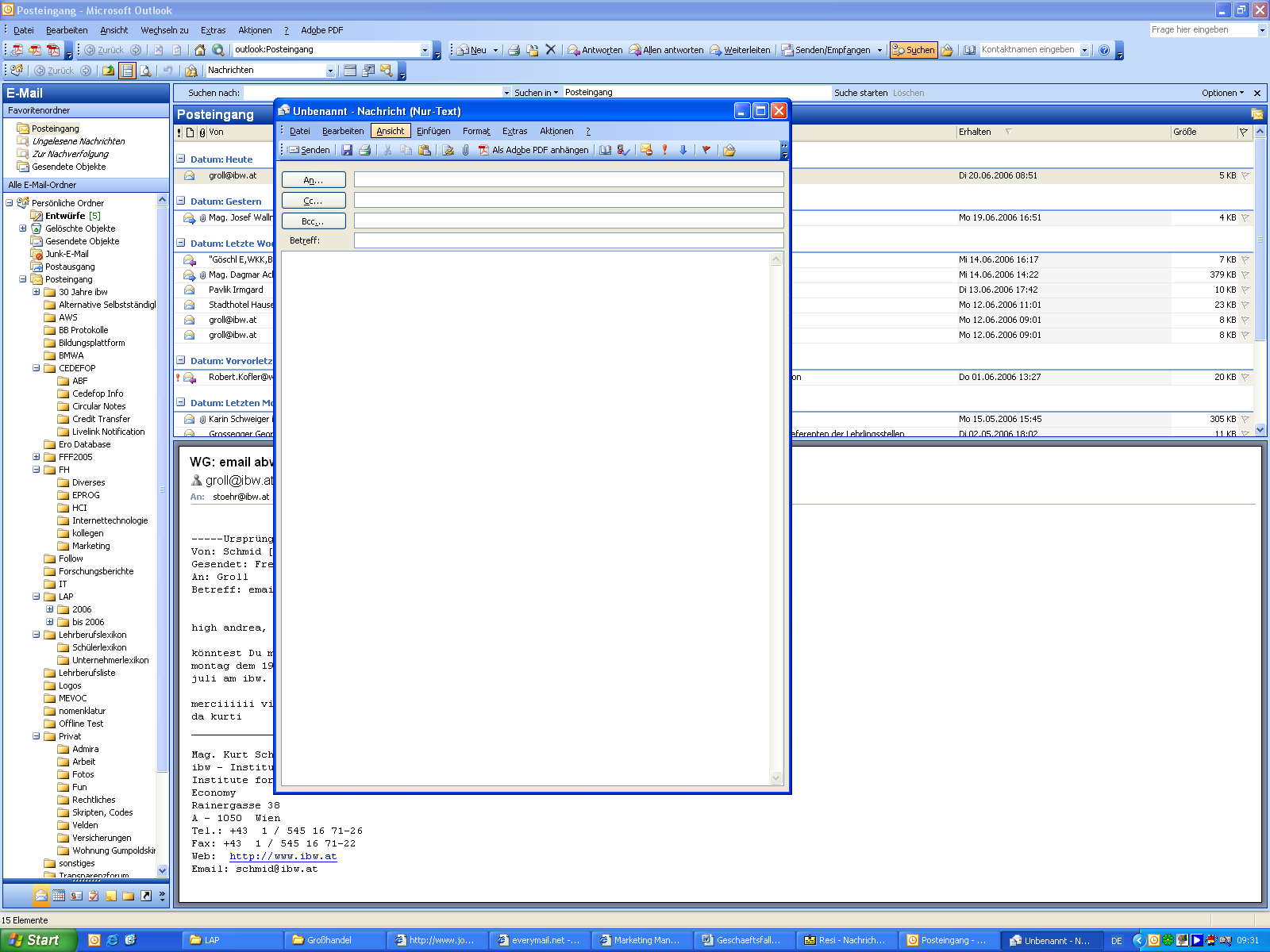 